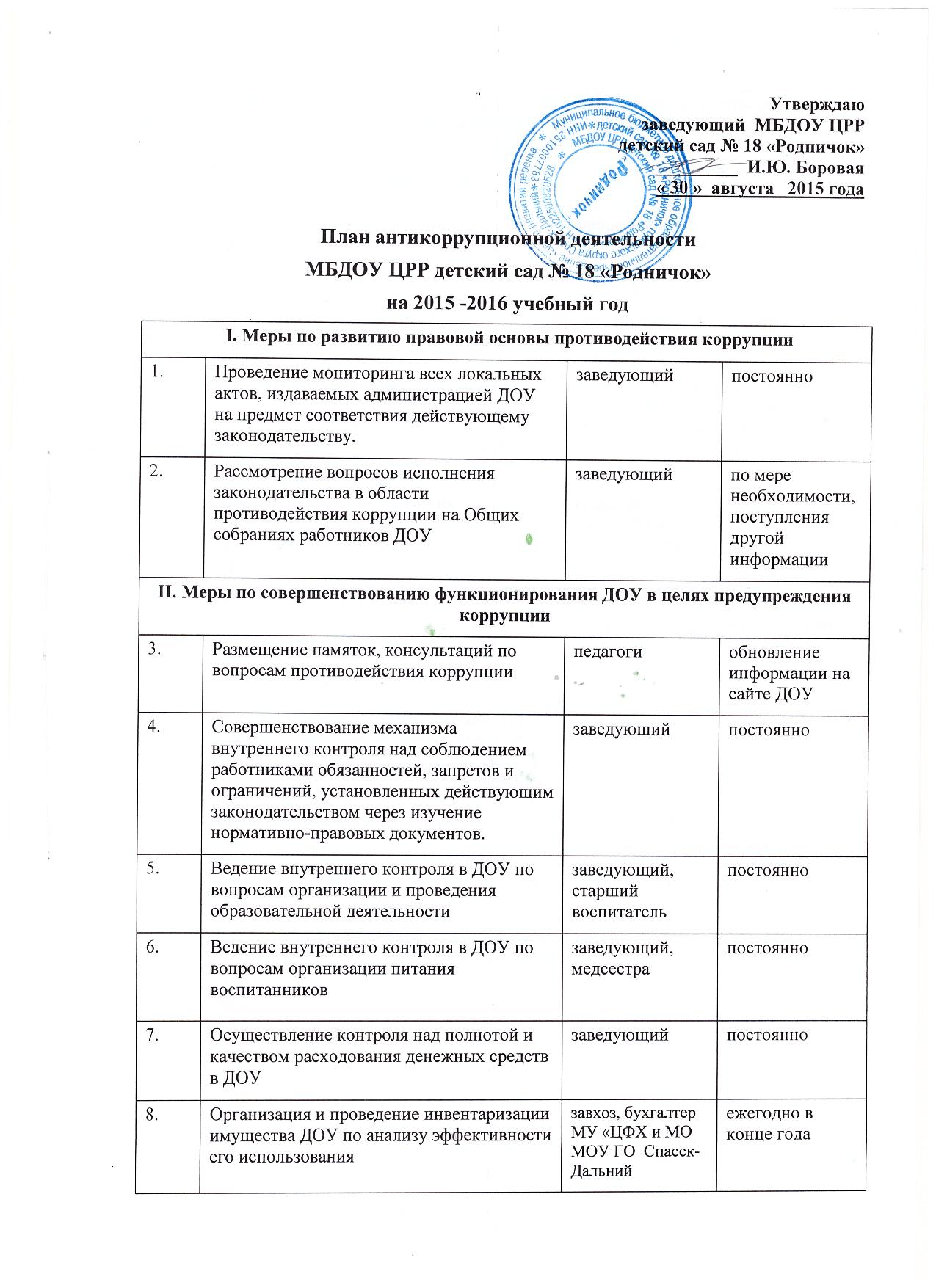 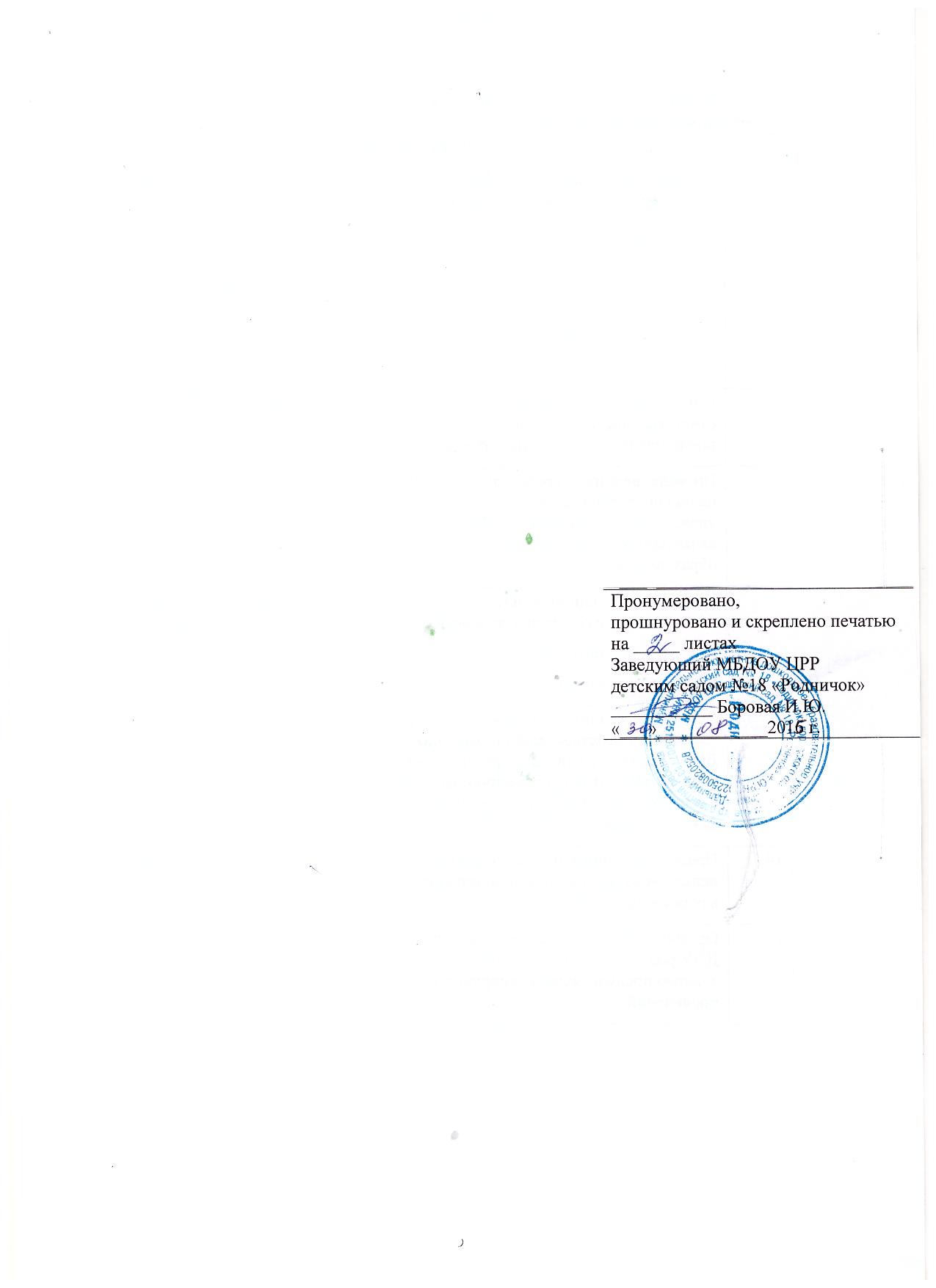 9.   комиссия по проведению мероприятий по предупреждению коррупционных правонарушений,заведующийуправляющий советпостоянно10.   ответственный за обновление сайтапо мере внесения изменений11.   заведующий, старший воспитательапрель – май 12.   заведующий,воспитатели всех групппостоянно, по мере внесения изменений13.   заведующийпостояннопо мере поступления14.   заведующий, педагоги ДОУ   III квартал15.   заведующийпостоянно